Senior Lecturer in PodiatrySchool of Community HealthFaculty of ScienceOur University Values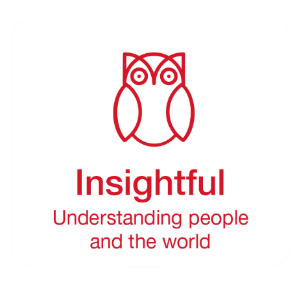 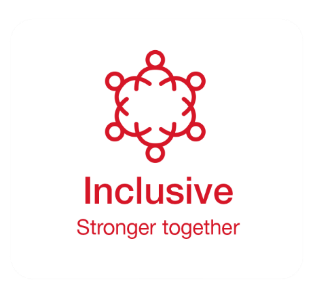 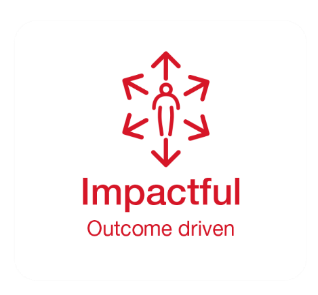 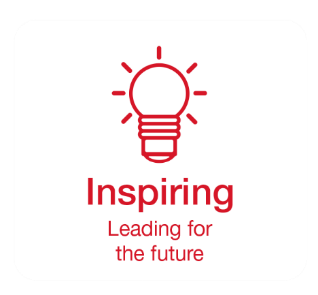 Our Core CompetenciesCharles Sturt University (CSU) staff are expected to demonstrate the following competencies:Set Direction and Deliver ResultsCreating and innovating.Delivering results and meeting customer expectations.Entrepreneurial and commercial thinking.Collaborate with ImpactRelating and networking.Working with people.Persuading and influencing.Lead Self and OthersAdhering to principles and values.Deciding and initiating action.Adapting and responding to change.School of Community Health, Faculty of Science – Organisational EnvironmentThe Faculty has more than 9000 students and over 500 staff dedicated to advancing scientific knowledge. It delivers flexible, innovative teaching programs designed to produce job-ready graduates for the professions. A leader in strategic and applied research in a wide array of sciences it enhances and extends knowledge, trains and educates future researchers and provides scientific solutions to current challenges. The staff and students in the Faculty achieve this through ethical practice, professional collaborations, industry involvement and a commitment to continual improvement. The School of Community Health has a diverse range of staff who work together in the pursuit of excellence in teaching, research and community engagement. The School of Community Health has a diverse range of staff who work together in the pursuit of excellence in teaching, research and community engagement. The School is focused on five professional courses including Podiatry, Health and Rehabilitation Science, Occupational Therapy, Physiotherapy and Speech Pathology. The School of Community Health provides allied health services to the community through on-campus allied health clinics on the Albury and Bathurst campuses.At CSU the ethos around teaching is to work to enable students to reach their full potential so they enhance the communities in which they work as graduate health professionals. Our research strengths have been developed through cooperative methods that link researchers from a range of backgrounds with communities. Staff in the School of Community Health are committed to work with regional and rural communities to train and graduate future health professionals; we use research to find answers to community questions; and we work together to support people to become agents for positive change within their community.Organisational ChartKey Working RelationshipsHead of SchoolAssociate Head of SchoolCourse DirectorDiscipline LeadFaculty and School StaffPosition OverviewThe successful applicant will provide academic and research leadership to the podiatry program.  The incumbent will conduct and foster research in a cognate area of podiatry and build the capacity of the discipline to supervise postgraduate research students, seek opportunities for attracting external grant income and foster collaborative links with community partners. Appointments at this level are expected to have a role in University-wide activities and to contribute to an ethos encouraging teaching, research, scholarship, community service and have close links with the Podiatry profession/ administration.Principal ResponsibilitiesProvide academic and research leadership to the podiatry program;Make a significant contribution to the development, implementation and promotion of CSU learning and teaching methodologies, processes, technologies and tools to deliver and lead high quality student centred learning opportunities in the relevant discipline and as required to meet the teaching needs of the University.  Achieve excellence in teaching in a range of delivery modes, which may include face to face and online teaching and assessment; Supervise Research Higher Degree students;Build strong professional relationships with students and provide timely and appropriate consultation and feedback;Provide leadership in collaborative processes to design, deliver and continually improve high quality courses and learning experiences for students including the giving and receiving of constructive feedback;Provide leadership to high performing multi-disciplinary teams with an outcome focus and the development of a respectful, trusting and collaborative working environment;Provide leadership and management, as appropriate, in the convening, coordination and delivery of subjects and/or courses.  This may include coordinating and/or leading other staff including casual academic staff;Establish and maintain strategic relationships and networks with a range of stakeholders including community, government and industry/professional bodies;Expand current knowledge and understanding of the relevant discipline through industry/ professional engagement and/or scholarly activities or similar;Conduct ethical, high quality research and contribute to knowledge through scholarship, publication and presentation and execute a research plan that aligns with CSU’s Research Plan and objectives including securing external funding and maintaining up-to-date research records within CSU’s research database;Provide leadership and foster partnerships with the professions that bring direct benefit to the strategic work of the University, in terms of teaching, workplace learning, course profile and/or areas of research strength;Make a significant contribution to the development and improvement of policy and practice through involvement in professional/industry associations, accreditation authorities, conference organisations, advisory bodies, and national or international delegations, consistent with the University’s Outside Professional Activities Policy;Participate and demonstrate leadership in the governance, marketing and promotion, and administrative activities to facilitate the work of the Faculty/School;Other duties appropriate to the classification as required.Physical RequirementsPhysically able to sit for extended periods of time to perform reading, writing and computing related activities including keyboard and mouse operations;On occasion travel in/drive a university vehicle distances up to 500kms per day within the terms of the University’s Driving Hours Guidelines and Policy available at: https://policy.csu.edu.au/view.current.php?id=00176  and https://policy.csu.edu.au/view.current.php?id=00184. Selection CriteriaApplicants are expected to address the selection criteria when applying for this position.Essential Criteria for appointment as Associate Professor - Level CA doctoral qualification, relevant to the discipline or equivalent accreditation and standing;A record of academic achievement of national standing through significant contributions, including academic leadership, to the scholarship of teaching and/or research/creative works or professional activity;Experience in and comprehensive knowledge of the discipline area;Evidence of success in leading others in delivering high quality student centred learning and teaching;Demonstrated ability to provide effective leadership and building people capability in an academic setting, and to contribute to the leadership and collegial life of the University and profession and/or discipline;Demonstrated high level written and oral communication and interpersonal skills including negotiating, presenting, active listening and the giving and receiving of constructive feedback;Demonstrated ability in the application of exceptional analytical, critical thinking and problem solving skills;Demonstrated ability in identifying, building and maintaining strong partnerships, networks and relationships to achieve professional and team objectives;Demonstrated ability to foster a collegial work environment and to work collaboratively, independently in a large complex academic setting with an outcome orientated focus;Demonstrated commitment to applying culturally respectful, inclusive and safe practices in the workplace; Demonstrated capacity to utilise and embrace current and emerging technologies to achieve work objectives.Attachment (i)Information for Prospective StaffYour ApplicationE-recruitment is the method by which CSU manages its recruitment processes and it is preferred that all applications be lodged using this method.  Please refer to www.csu.edu.au/jobs/.If intending applicants are unable to access this website, please contact the HR Service Centre on 02 6338 4884.Staff BenefitsCSU is committed to providing an employment environment that fosters teamwork, innovation, reflective practice, continual learning, knowledge sharing and opportunities for staff to achieve their full potential. CSU is committed to providing a flexible working environment that encourages employees to live a balanced lifestyle, combining work and family responsibilities.To find out more:  http://www.csu.edu.au/jobs/working-with-us/benefits-and-rewards. Essential Information for Staff All employees have an obligation to comply with all the University’s workplace health & safety policies, procedures and instructions and not place at risk the health and safety of any other person in the workplace;All employees are required to be aware of and demonstrate a commitment to the principles of equal opportunity in the workplace;All employees are to ensure the creation and maintenance of full and accurate records of official University business adheres to the University’s Records Management Policies;   andAll employees are expected to undertake an induction program on commencement.Further information regarding the policy and procedures applicable to Occupational Health and Safety and  Equal Opportunity can be found on the CSU website http://www.csu.edu.au/division/hr/. Further information regarding the policies and procedures of CSU can be found in the CSU Policy Library at:  https://www.csu.edu.au/about/policy. The following links are listed from CSU Policy Library on relevant specific policies: Code of Conduct Staff Generic Responsibilities PolicyDelegations and Authorisations PolicyOutside Professional Activities PolicyIntellectual Property PolicyPosition Number630149ClassificationLevel CCampusAlbury-WodongaReports ToHead of School (or nominee)Nature of EmploymentContinuingEmployee Contribution to Superannuation7% (flexible contribution options available)Employer Contribution to Superannuation17%Industrial InstrumentCharles Sturt University Enterprise Agreement 2013–2016Date Last ReviewedOctober 2017Further information is available fromAssociate Professor Michael CurtinActing Head of School, School of Community HealthPhone: +61 2 6051 9209Email: mcurtin@csu.edu.au 